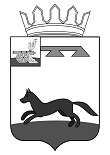 СОВЕТ ДЕПУТАТОВКОРЗОВСКОГО СЕЛЬСКОГО ПОСЕЛЕНИЯХИСЛАВИЧСКОГО РАЙОНА СМОЛЕНСКОЙ ОБЛАСТИРЕШЕНИЕОт 26.08.2021года	№11«Об исполнении бюджета Корзовского сельского поселения Хиславичского района Смоленской областиЗа    1-е полугодие 2021года»      Заслушав информацию ведущего специалиста Администрации Корзовского сельского поселения Хиславичского района Смоленской области Степину С.М. «Об исполнении бюджета Корзовского сельского поселения Хиславичского района Смоленской области за 1-е полугодие 2021 года» Совет депутатов Корзовского сельского поселения  Хиславичского района Смоленской области РЕШИЛ:Одобрить отчет об исполнении бюджета Корзовского сельского поселения Хиславичского района Смоленской области  за 1-е полугодие 2021 года:                    по доходам – в сумме  3665,7 тыс. руб.,                    по расходам – в сумме 3364,2тыс. руб.,                    профицит – в сумме 301,5  тыс. руб.         2.     Настоящее решение подлежит обнародованию.Глава муниципального образованияКорзовского сельского поселения	Хиславичского района Смоленской области                             Е. Н.Антоненков 